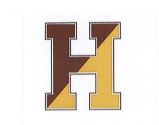 HAVERHILL PUBLIC SCHOOLSLicensed Provider Request for Administration of Medication During School HoursI, the undersigned licensed provider, request that the school nurse or other designated person administer the medication I have prescribed below. I certify that failure to administer the medication may jeopardize the health of my patient. Student name:  _____________________________ Date of birth:  ___________________________Address:  _________________________________________________________________________    Parent/Guardian: __________________________________________________________________Provider name: ____________________________________________________________________Address: ___________________________________________ Telephone #: ___________________Diagnosis of student: ________________________________________________________________Other medical conditions: ____________________________________________________________Other medications taken by student: ____________________________________________________*******************************************************************************************Name of Medication: _____________________________ Dose: __________ Route: __________Frequency: _______ Time(s) to be administered: ________Discontinuation date: ____________Specific directions or information for administration: ____________________________________Possible side effects of medication: ___________________________________________________*******************************************************************************************  Restriction of school activity?  No____ Yes____ (Please specify: sports, lab, gym, etc)      _________________________________________________________________________________Signature of licensed provider: _________________________  Date of order: ___________________Revised June 2015